THE BUCKSKIN HORSE ASSOCIATION OF NSWPROUDLY PRESENTS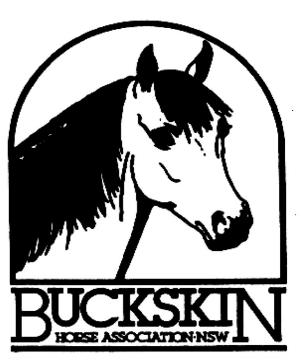 BUCKSKIN NATIONAL SHOWSunday 10th December 2017Venue: Hawkesbury Showground, ClarendonEntries Close:  10th NOVEMBER, 2017No late entries will be acceptedEnquiries:Sue Cole:  0433580051        Belinda Shepley:  0404495064Sue Allfrey: 0429429925 (AH)-2-RING 1BUCKSKIN NATIONAL SHOW ONLY*Best Presented Buckskin of Show*(To be judged after the completion of the Best Presented classes in each section)The following will be judged at the completion of ALL the relevant classes*Col Arnold Best Dun Factor of Show**Best Yearling Exhibit of Show*(ONLY eligible for Supreme Led Buckskin of Show)*Best Junior Exhibit of Show*(Eligible for Supreme Led Buckskin of Show)*Best Senior Exhibit of Show*(Eligible for Supreme Led Buckskin of Show)*Supreme Buckskin n/e 10.2hh*To be judged at the conclusion of the n/e 10.2hh classes(Eligible for Supreme Led Buckskin of Show)*Supreme Led Buckskin of Show**Best Newcomer Buckskin of Show*(NOT eligible for Supreme Ridden Buckskin of Show)*Supreme Ridden Buckskin of Show*“Arthur Cole Memorial Trophy”Donated by: The Cole Family*Supreme Buckskin Show Hunter of Show*(NOT eligible for Supreme Ridden Buckskin of Show)-3-Ring: 1 	Judge:	Michelle Haber  		Commencing: 8:30amB101a. Best Presented Stallion/Colt(1st place eligible for Best Presented of Show)B101b. Best Presented Gelding Under 14hh (1st place eligible for Best Presented of Show)B101c. Best Presented Gelding Over 14hh   (1st place eligible for Best Presented of Show)*BEST PRESENTED BUCKSKIN OF SHOW*will be judged at the completion of all Best Presented classesJUNIOR COLTSB102. Yearling Colt to mature n/e 14hhB103. Yearling Colt to mature Over 14hhChampion & Reserve Champion Yearling Colt    (Champion only eligible for Best Yearling Exhibit)B104. Colt 2 Years to mature n/e 14hhB105. Colt 2 Years to mature Over 14hhB106. Colt 3 Years to mature n/e 14hhB107. Colt 3 Years to mature Over 14hhChampion & Reserve Champion Junior Colt (Champion eligible for Best Junior Exhibit)SENIOR STALLIONSB108. Stallion 4 years & Over, 10.2hh n/e 14hhB109. Stallion 4 years & Over, Over 14hh n/e 15hhB110. Stallion 4 years & Over, Over 15hhChampion & Reserve Champion Senior Stallion (Champion eligible for Best Senior Exhibit)JUNIOR GELDINGSB111. Yearling Gelding to mature ne 14hhB112. Yearling Gelding to mature Over 14hhChampion & Reserve Champion Yearling Gelding(Champion only eligible for Best Yearling Exhibit) B113. Gelding 2 Years to mature ne 14hh B114. Gelding 2 Years to mature Over 14hh B115. Gelding 3 Years to mature ne 14hh B116. Gelding 3 Years to mature Over 14hhChampion & Reserve Champion Junior Gelding(Champion eligible for Best Junior Exhibit)SENIOR GELDINGSB117. Gelding 4 years & Over, 10.2hh n/e 12hhB118. Gelding 4 years & Over, Over 12hh & n/e 12.2hhB119. Gelding 4 years & Over, Over 12.2hh n/e 14hhChampion & Reserve Champion Senior Gelding n/e 14hh (Champion eligible for Best Senior Exhibit)B120. Gelding 4 years & Over, Over 14hh n/e 15hhB121. Gelding 4 years & Over, Over 15hhChampion & Reserve Champion Senior Gelding Over 14hh (Champion eligible for Best Senior Exhibit)BUCKSKINS N/E 10.2HH (TO MATURE N/E 10.2HH)B122. Colt 3 Years & underB123. Stallion 4 years & OverChampion & Reserve Champion Colt or Stallion n/e 10.2hh-4-B124. Filly 3 Years & underB125. Mare 4 years & OverChampion & Reserve Champion Filly or Mare n/e 10.2hhB126. Gelding 3 Years & underB127. Gelding 4 years & OverChampion & Reserve Champion Gelding n/e 10.2hh(Supreme Led Buckskin n/e 10.2hh - (eligible for Supreme Led Buckskin of Show)DUN FACTORB128. Dun Factor Colt or stallionB129. Dun Factor Filly or Mare B130. Dun Factor Gelding*Best Dun Factor - Col Arnold Memorial Trophy*  -  Sponsored By: Trinity Park StudSINGLE REGISTEREDB131. Filly 3yrs & underB132. Mare 4yrs & OverChampion & Reserve Champion Single Registered Mare/FillyB133. Colt 3yrs & underB134. Stallion 4yrs & OverChampion & Reserve Champion Single Registered Stallion/ColtB135. Gelding 3yrs & underB136. Gelding 4yrs & OverChampion & Reserve Champion Single Registered GeldingBREED CLASSES (MUST BE REGISTERED BHA OF NSW)ANSA (must be registered with relevant society)B137. Filly 3yrs & underB138. Mare 4yrs & OverChampion & Reserve Champion ANSA Mare/FillyB139. Colt 3yrs & underB140. Stallion 4yrs & OverChampion & Reserve Champion ANSA Stallion/ColtB141. Gelding 3yrs & underB142. Gelding 4yrs & OverChampion & Reserve Champion ANSA GeldingRIDING PONY (must be registered with RPSBS – Section A or height RPSBS only)B143. Filly or Mare	B144. Colt or StallionB145. Gelding any ageChampion &Reserve Champion Riding Pony Exhibit					ARABIAN DERIVATIVE (must be registered with AHSA)B146. Filly 3yrs & underB147. Mare 4yrs & OverChampion & Reserve Champion Arabian Derivative Mare/FillyB148. Colt 3yrs & underB149. Stallion 4yrs & OverChampion & Reserve Champion Arabian Derivative Stallion/ColtB150. Gelding 3yrs & under B151. Gelding 4yrs & OverChampion & Reserve Champion Arabian Derivative GeldingB152. Arabian Performance Index recorded under 3yrsB153. Arabian Performance Index recorded under 3yrsChampion & Reserve Champion Arabian Performance Index -5-QUARTER HORSE / SOLID PAINT (must be registered with relevant society)B154. Filly or MareB155. Colt or StallionB156. Gelding any ageChampion & Reserve Champion Quarter Horse/Solid Paint Exhibit	ANY OTHER BREED NOT CATERED FOR IN THIS PROGRAMMEB157. Filly or MareB158. Colt or Stallion					B159. Gelding any age						 Champion & Reserve Champion Any Other Breed Not Catered For         SADDLE CLASSESRIDDEN STALLIONSB160. Newcomer Ridden Stallion 			(1st place only eligible for Best Newcomer Exhibit)B161. Novice Ridden StallionB162. Intermediate Ridden Stallion		B163. Open Ridden Stallion			Champion & Reserve Champion Ridden Stallion (Champion eligible for Supreme Ridden Buckskin)	RIDDEN GELDINGSB164. Newcomer Ridden Gelding (1st place only eligible for Best Newcomer Exhibit)B165. Novice Ridden GeldingB166. Intermediate Ridden Gelding n/e 14hhB167. Intermediate Ridden Gelding Over14hh n/e 15hhB168. Intermediate Ridden Gelding Over 15hhB169. Open Ridden Gelding n/e 14hhB170. Open Ridden Gelding Over 14hh n/e 15hhB171. Open Ridden Gelding Over 15hhChampion & Reserve Champion Ridden Gelding (Champion Eligible for Supreme Ridden Buckskin)SHOW HUNTER STALLIONSB172. Novice Show Hunter Stallion				B173. Intermediate Show Hunter Stallion 			B174. Open Stallion Show Hunter Stallion						Champion & Reserve Champion Ridden Show Hunter Stallion(Champion eligible for Supreme Ridden Buckskin Show Hunter)SHOW HUNTER GELDINGSB175 Novice Ridden Show Hunter GeldingB176. Intermediate Ridden Show Hunter Gelding B177. Open Ridden Show Hunter Gelding n/e 14hhB178. Open Ridden Show Hunter Gelding Over 14hh n/e 15hhB179. Open Ridden Show Hunter Gelding Over 15hhChampion & Reserve Champion Ridden Show Hunter Gelding(Champion eligible for Supreme Ridden Buckskin Show Hunter)JUNIOR RIDER CLASSESB180. Leading rein n/e 12hh rider 3 yrs and under 8 yrs (SPECIAL SASH)B181. First ridden buckskin n/e 12.2hh rider 5 yrs and under 12 yrs (SPECIAL SASH)B182. Junior Rider 8 yrs & under 12 yrsB183. Junior Rider 12 yrs & under 13 yrs-6-B184. Junior Rider 13 yrs & under 15 yrsB185. Junior Rider 15 yrs & under 18 yrsChampion & Reserve Champion Junior Rider under 18 years (Champion NOT eligible for Supreme Ridden Buckskin)ADULT RIDERSB186. Adult Rider 18 yrs and under 21 yrsB187. Adult Rider 21 yrs and under 40 yrsB188. Adult Rider 40 yrs and OverChampion & Reserve Champion Adult Rider Over 18 years(Champion NOT eligible for Supreme Ridden Buckskin)RING: 2    Judge:  Anthony Mountney  Commencing: 8:00amJUNIOR HANDLERS	 B201. Junior Handler under 9yrsB202. Junior Handler 9yrs & under 12yrsB203. Junior Handler 12yrs & under 15yrsB204. Junior Handler 15yrs & under 18yrsChampion & Reserve Champion Junior HandlerRay Bodicott Memorial Trophy For The Best Junior Handler Donated By The Painter FamilyCommencing approx 8:30am	 (after Junior Handlers)B205a. Best Presented Filly/Mare ne 14hh(1st place eligible for Best Presented of Show)B205b. Best Presented Filly/Mare Over 14hh(1st place eligible for Best Presented of Show) *BEST PRESENTED BUCKSKIN OF SHOW*will be judged at the completion of all Best Presented classesJUNIOR FILLIESB206. Yearling Filly to mature ne 14hhB207. Yearling Filly to mature Over 14hhChampion & Reserve Champion Yearling Filly(Champion only eligible for Best Yearling Exhibit)B208. Filly 2 Years to mature ne 14hhB209. Filly 2 Years to mature Over 14hhB210. Filly 3 Years to mature n/e 14hhB211. Filly 3 Years to mature Over 14hhChampion & Reserve Champion Junior Filly(Champion eligible for Best Junior Exhibit)SENIOR MARESB212. Mare 4 years & Over 10.2hh & n/e 12hhB213. Mare 4 years & Over, Over 12hh & n/e 12.2hhB214. Mare 4 years & Over, Over 12.2hh n/e 14hhB215. Brood mare n/e 14hh Champion & Reserve Champion Mare n/e 14hh(Champion eligible for Best Senior Exhibit)B216. Mare 4 years & Over, Over 14hh n/e 15hhB217. Mare 4 years & Over, Over 15hhB218. Brood mare Over 14hh -7-Champion & Reserve Champion Mare Over 14hh (Champion eligible for Best Senior Exhibit)BUCKSKIN FOALSB219. Colt FoalB220. Filly FoalB221. Gelding FoalChampion & Reserve Champion Buckskin FoalVETERAN BUCKSKINS (MUST BE OVER 15 YEARS OLD) (Cannot compete in age or height classes)B222. Veteran Stallion any heightB223. Veteran Mare any heightB224. Veteran Gelding any heightChampion and Reserve Champion Veteran Horse(Champion eligible for Best Senior Exhibit)BREED CLASSES (MUST BE REGISTERED BHA OF NSW)MINIATURE / SHETLAND N/E 10.2HH (Must be registered with relevant society)B225. Filly or Mare B226. Colt or Stallion 					B227. Gelding any age						 Champion & Reserve Champion Miniature/Shetland Exhibit N/E 10.2hh		APSB (Must be registered with APSBS)B228. Filly or MareB229. Colt or Stallion					B230. Gelding any age						 Champion & Reserve Champion APSB Exhibit         WELSH A, B, C & D (Must be registered with WP&CS or APSBS)B231. Filly 3yrs & underB232. Mare 4yrs & OverChampion & Reserve Champion Welsh Mare/FillyB233. Colt 3yrs & underB234. Stallion 4yrs & OverChampion & Reserve Champion Welsh Stallion/ColtB235. Gelding 3yrs & underB236. Gelding 4yrs & OverChampion & Reserve Welsh GeldingAUSTRALIAN STOCK HORSES (Must be registered with relevant society)B237. Filly 3yrs & underB238. Mare 4yrs & OverChampion & Reserve Champion ASHS Mare/FillyB239. Colt 3yrs & underB240. Stallion 4yrs & OverChampion & Reserve Champion ASHS Colt or StallionB241. Gelding 3yrs & underB242. Gelding 4yrs & OverChampion & Reserve Champion ASHS Gelding-8-WARMBLOODS (Must be registered with relevant society)B243. Filly or MareB244. Colt or StallionB245. Gelding any ageChampion & Reserve Champion Warmblood Exhibit	GROUP CLASSESB246. Sire’s or Dam’s Progeny Group of 2B247.  Breeder’s Group of 2B248. Owner’s Group of 2SADDLE CLASSESRIDDEN MARESB249. Newcomer Ridden Mare (1st place only eligible for Best Newcomer Exhibit)B250. Novice Ridden MareB251. Intermediate Ridden Mare n/e 14hhB252. Intermediate Ridden Mare Over 14hh n/e 15hhB253. Intermediate Ridden Mare Over 15hhB254. Open Ridden Mare n/e 14hhB255. Open Ridden Mare Over 14hh n/e 15hhB256. Open Ridden Mare Over 15hhChampion & Reserve Champion Ridden Mare (Champion eligible for Supreme Ridden Buckskin)SHOW HUNTER MARESB257. Novice Ridden Show Hunter MareB258. Intermediate Ridden Show Hunter Mare n/e 14hhB259. Intermediate Ridden Show Hunter Mare Over 14hh n/e 15hhB260. Intermediate Ridden Show Hunter Mare Over 15hhB261. Open Ridden Show Hunter Mare n/e 14hhB262. Open Ridden Show Hunter Mare Over 14hh n/e 15hhB263. Open Ridden Show Hunter Mare Over 15hhChampion & Reserve Champion Ridden Show Hunter Mare(Champion eligible for Supreme Ridden Buckskin Show Hunter)B264. Ridden Pleasure BuckskinB265. Ridden Utility BuckskinHARNESS CLASSES   -    (WILL RUN AT LUNCH TIME)BH1.  Buckskin Stallion in Harness BH2.  Buckskin Mare in Harness BH3.  Buckskin Gelding in HarnessChampion & Reserve Champion Buckskin in Harness-9-2017 BUCKSKIN NATIONAL SHOW, ROAN NATIONAL, COLOURED SPECTCULAR RULES & REGULATIONSAll members and handlers must have completed an insurance waiver before entering the ring.Entries in breed classes must REGISTERED & owner’s financial members of the relevant society provide a copy of their registrations at time of entry and/or if asked to produce them on the day.Refund of Entry Fees: No entry fee will be refunded after the closing date of entries.Buckskin National: Only Buckskins Horses & Ponies registered with the Buckskin Horse Association of NSW or the National Buckskin Society (Vic) & South Australia Buckskin Association Or WA Buckskin Society are eligible to compete.The Buckskin Horse Association accepts no responsibility for any loss or damages suffered by any competitor, exhibit, property or spectator.The Judge’s decision is final in all events.The show committee reserves the right to refuse entry or demand withdrawal of any exhibit or exhibitor.Age of horses is calculated from 1st August.All Ridden horses must be three years of age & Over. All foal recordings must be adult registered to compete at the Buckskin National. Foal recordings lapse as soon as the horse turns 4 years.All entries in the Buckskin National Junior handler/rider classes must be members of the BHA, Stud or Family membership.Newcomer Classes:For horses three years (3) of age and Over who have not competed under saddle prior to Jan 1st 2017, to be ridden in a snaffle bit, noseband permitted. A Statutory Declaration that the horse is a Newcomer to be supplied with entry.Novice: Horse/Rider who has NOT won a 1st place at any Breed, Agricultural or Royal show in a similar event.Intermediate: Horse/Rider who has NOT won a 1st, 2nd or 3rd place in an individual event at any Royal show. Brood mare: Is defined to be a mare with suckling foal at foot, a mare visibly in foal to foal in the current season (vet’s certificate to be presented at time of entry), a mare that has had a foal in the last 3 years (proof to be presented at time of entry) or a mare that has had 3 foals registered with a recognized breed society (proof to be presented at time of entry). Not eligible for ridden or harness classesFoals: Un weaned foals must be accompanied into the ring by their dams.Stallions/Colts: May not be exhibited in any event by a person under the age of 18 years.Progeny classes: 2 Buckskins out of or by the same Sire/Dam. Group not necessarily owned by the owner of the Sire/DamOwners Group: 2 Buckskins officially owned or leased by the same person.Breeders Group:  2 Buckskins bred by the same person, not necessarily owned by the breeder. Name of breeder to be stated on entry form.Helmet: All competitors must be suitably attired, all competitors in ridden classes must wear approved safety helmets.Any horse that is considered to be behaving in a manner that is dangerous to any person/horse may be required to leave the event. Any horse so required to leave will be taken to have scratched from any competition for which it is entered on that day. The horse will not be permitted to be ridden in that competition.Anybody wishing to PROTEST on the day must do so immediately to the Secretaries Office and lodged with a $50 protest fee which will be refunded if the protest is up held. A decision which will be made by the PROTEST COMMITTEE on the day.MEMBERS & SPECTATORS ATTEND AT THEIR OWN RISKGood luck to all competitors the Buckskin Horse Association of NSW hopes that you enjoy the 2017 Show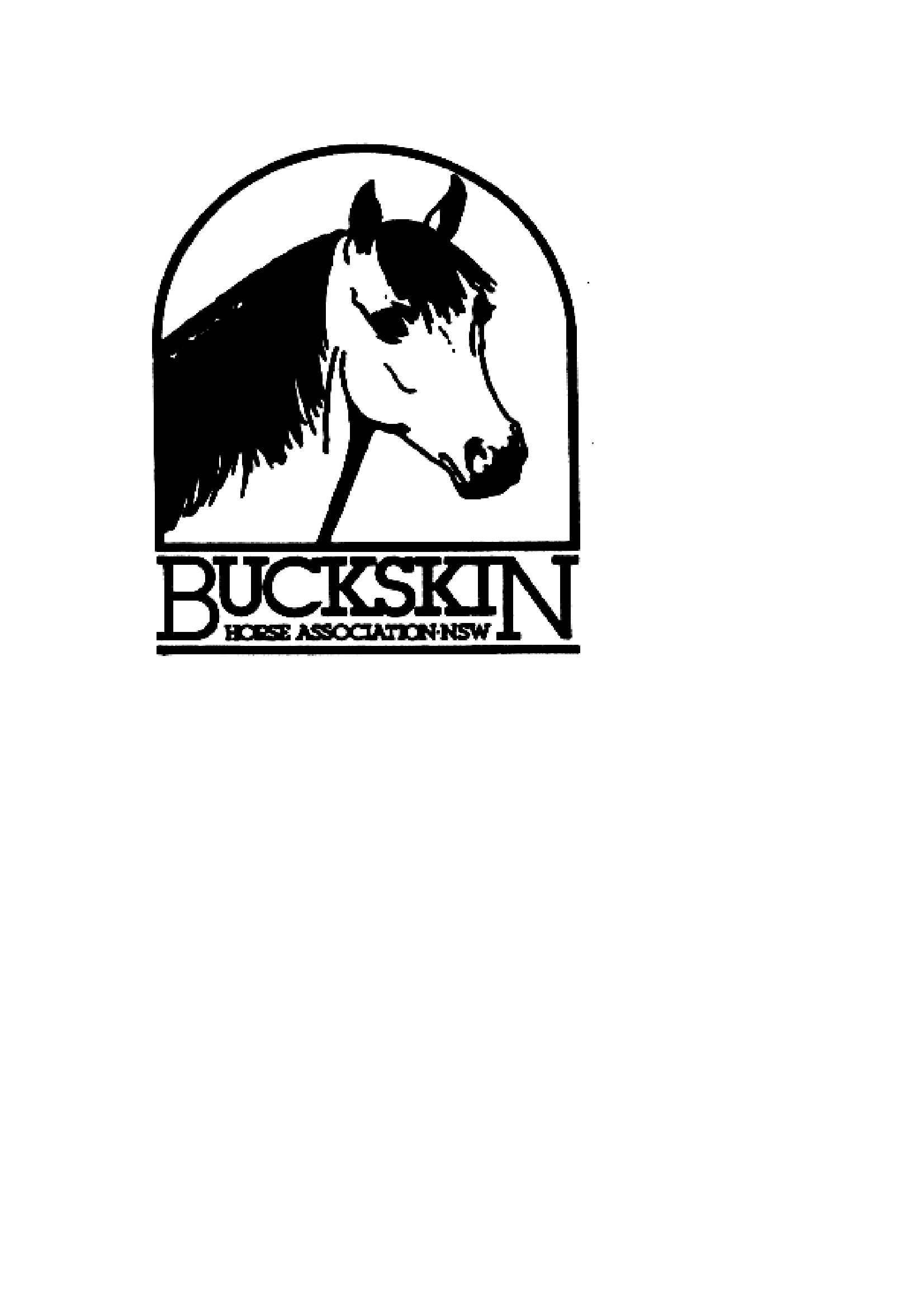 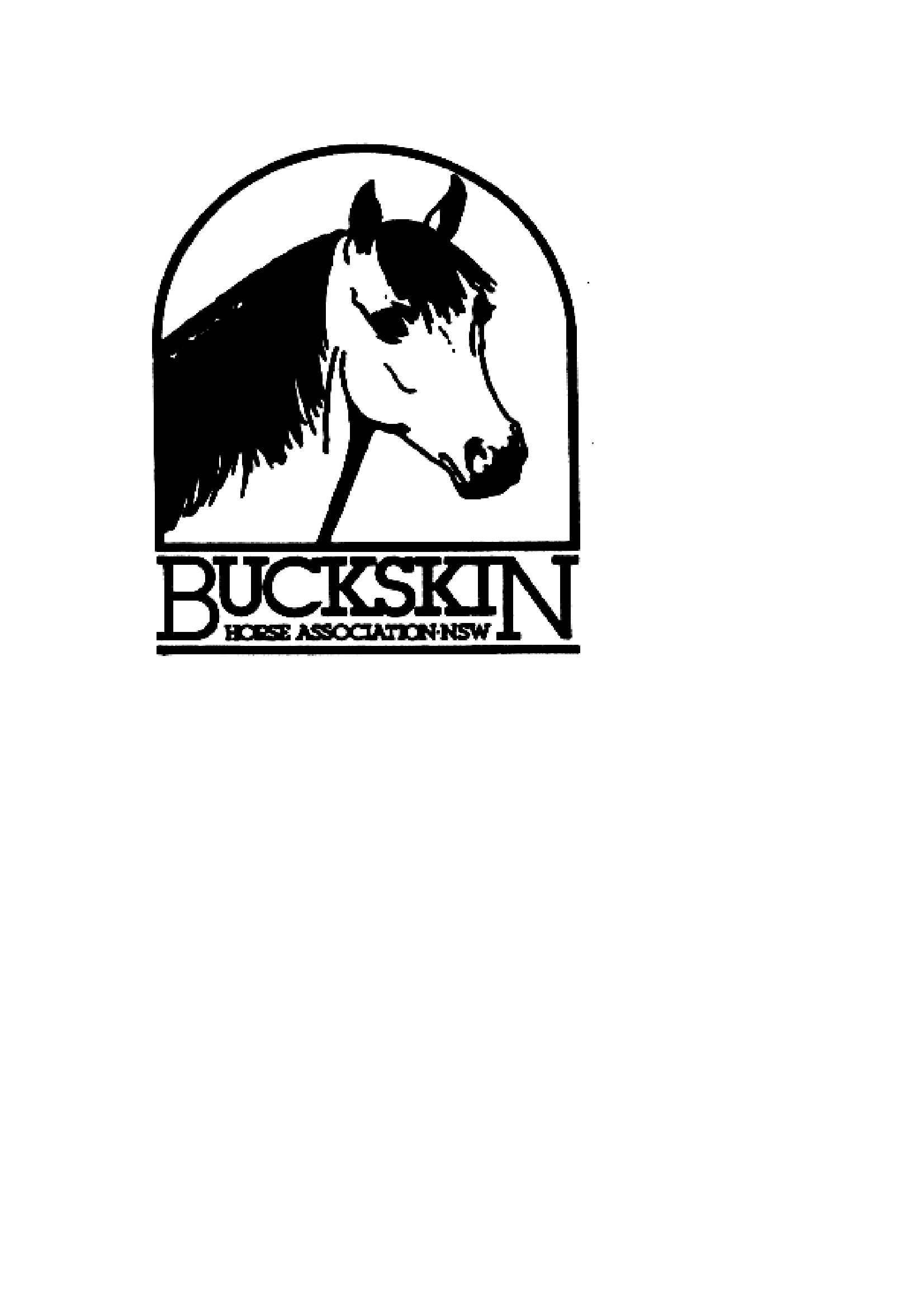 In consideration for being permitted to participate in any way in horse sport activities, I, understand, acknowledge and accept that:  Horse sports are a dangerous activity and horses can act in a sudden and unpredictable (changeable) way, especially if frightened or hurt. There is a significant risk that serious INJURY or DEATH may result from horse sport activities. I understand and acknowledge the dangers associated with the consumption of alcohol or any mind-altering drugs and agree not to drink alcohol or take drugs prohibited by law before or during any horse sports activities.  I agree to follow the directions of any event organiser or official and that any misconduct or refusal by me to follow any direction of any organiser or official can result in the CANCELLATION of my participation in the activities and my immediate removal from my horse NO MATTER where that may occur.  I agree to wear an approved helmet at all times whilst participating in the sport where this is required under the relevant AHSA rules and regulations.  I have had sufficient opportunity to read this Dangerous Activity Acknowledgement and fully understand its terms and submit it freely and voluntarily. I have read and agree to the “Waiver of Liability” above. FOR PARTICIPANTS OF MINORITY AGE (Under 18 Years) This is to certify that I, as a parent/guardian with legal responsibility for this participant acknowledge, understand and accept the Waiver of Liability above and consent and agree to my minor child’s involvement or participation in Horse sport activities.  I Accept the Terms & Conditions 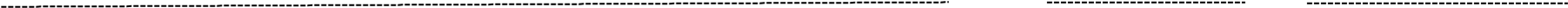 Signatory(ies) for Membership (all to sign)	     Date 	           Membership Number 